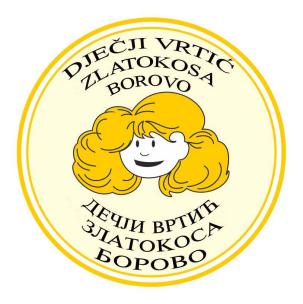 IZJAVA/PRIVOLA RODITLEJA ZA FOTOGRAFIRANJE DJECE Prihvaćanjem ove izjave smatra se da slobodno i dobrovoljno dajem privolu da se  moje dijete fotografira,  (ime i prezime djeteta)_______________________________________________u vrtiću tijekom odgojno obrazovnog rada, u aktivnostima izvan vrtića – npr. šetnje, izleti, posjete, boravci u prirodi itd.Snimati će odgojitelji  vrtićkim fotoaparatom, a  fotografije i snimke će se koristiti isključivo za potrebe:rada s djecom,prezentiranje rada roditeljima (kutići za roditelje, roditeljski sastanci),svih oblika stručnog usavršavanja odgojitelja,arhiviranja (ljetopis i sl.),informacije koje služe isključivo u obrazovnom procesu (knjige, udžbenici, bilteni, monografije, zbornici),tiskanim medijima ( Bijela pčela, Dijete-vrtić-obitelj,Moj vrtić, Zrno), web stranica Dječjeg vrtića. Ova dokumentacija se čuva sukladno Pravilniku i popisu arhivskog i registraturnog gradiva. Odgojitelji mogu fotografirati proslavu djetetovog rođendana privatnim fotoaparatom slavljenika/ice sa sljedećim sadržajima:krupni plan djeteta slavljenika prilikom proslave,slavljenik i odgojitelji,slavljenik i djeca u skupini.Na javnim svečanostima ( novogodišnja i završna)  roditelji djece iz skupine mogu snimati privatnim fotoaparatom i video kamerom aktivnosti tijekom  svečanosti, a da pri tom ne ometaju samu svečanost te da dalje snimke ne distribuiraju ( ne postavljaju na društvene mreže i sl.)  već ih samo koriste za potrebe kućne dokumentacije.Napominjemo da možete u svako doba, u potpunosti ili djelomice bez objašnjenja odustati od dane privole.Dječji vrtić se obvezuje sa fotografijama djece postupati sukladno Uredbi o zaštiti osobnih podatka i ostalim propisima uz primjenu odgovarajućih tehničkih i sigurnosnih mjera zaštite osobnih podataka. Borovo,______________________________________Potpis roditelja: ___________________________________